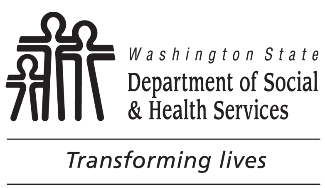 	STATE OF 	DEPARTMENT OF SOCIAL AND HEALTH SERVICES	DIVISION OF CHILD SUPPORT (DCS)	Request for Conference Board
	(WAC 388-14A-6400)	STATE OF 	DEPARTMENT OF SOCIAL AND HEALTH SERVICES	DIVISION OF CHILD SUPPORT (DCS)	Request for Conference Board
	(WAC 388-14A-6400)InstructionsTo request a Conference Board, complete this form and return it to the Division of Child Support (DCS) at the address or Fax number listed below. Instead of using this form, you may contact DCS and make an oral request for a Conference Board.  Except for your signature, print all responses.  Use blue or black ink.  Attach additional pages if needed.
Except for your signature, print all responses. Use blue or black ink. Attach additional pages if needed.InstructionsTo request a Conference Board, complete this form and return it to the Division of Child Support (DCS) at the address or Fax number listed below. Instead of using this form, you may contact DCS and make an oral request for a Conference Board.  Except for your signature, print all responses.  Use blue or black ink.  Attach additional pages if needed.
Except for your signature, print all responses. Use blue or black ink. Attach additional pages if needed.InstructionsTo request a Conference Board, complete this form and return it to the Division of Child Support (DCS) at the address or Fax number listed below. Instead of using this form, you may contact DCS and make an oral request for a Conference Board.  Except for your signature, print all responses.  Use blue or black ink.  Attach additional pages if needed.
Except for your signature, print all responses. Use blue or black ink. Attach additional pages if needed.I have a dispute with DCS.  I tried to resolve my dispute with DCS staff.  I request a Conference Board because:I have a dispute with DCS.  I tried to resolve my dispute with DCS staff.  I request a Conference Board because:I have a dispute with DCS.  I tried to resolve my dispute with DCS staff.  I request a Conference Board because:I understand that:A Conference Board tries to resolves complaints informally.  A Board cannot modify a court order.  A court does not review a Board's rulings.This is not a request for an adjudicative proceeding (hearing) under the Administrative Procedure Act (Chapter 34.05 RCW).  A Conference Board does not take the place of any other right I have to a hearing. This request will not stop DCS from taking collection actions.I may represent myself or have someone else represent me.  DCS will not pay my costs.DCS may send a copy of this request to the other party to my child support case.  DCS will remove my address from the copy sent to the other party.DATE		SIGNATUREHOME PHONE NUMBER         WORK PHONE NUMBER	PRINTED NAMEI understand that:A Conference Board tries to resolves complaints informally.  A Board cannot modify a court order.  A court does not review a Board's rulings.This is not a request for an adjudicative proceeding (hearing) under the Administrative Procedure Act (Chapter 34.05 RCW).  A Conference Board does not take the place of any other right I have to a hearing. This request will not stop DCS from taking collection actions.I may represent myself or have someone else represent me.  DCS will not pay my costs.DCS may send a copy of this request to the other party to my child support case.  DCS will remove my address from the copy sent to the other party.DATE		SIGNATUREHOME PHONE NUMBER         WORK PHONE NUMBER	PRINTED NAMEI understand that:A Conference Board tries to resolves complaints informally.  A Board cannot modify a court order.  A court does not review a Board's rulings.This is not a request for an adjudicative proceeding (hearing) under the Administrative Procedure Act (Chapter 34.05 RCW).  A Conference Board does not take the place of any other right I have to a hearing. This request will not stop DCS from taking collection actions.I may represent myself or have someone else represent me.  DCS will not pay my costs.DCS may send a copy of this request to the other party to my child support case.  DCS will remove my address from the copy sent to the other party.DATE		SIGNATUREHOME PHONE NUMBER         WORK PHONE NUMBER	PRINTED NAMEReturn this completed form to:DIVISION OF CHILD SUPPORTPO BOX 11520TACOMA WA 98411-5520Or Fax to:  866-668-9518In reply, refer to case numbers:Return this completed form to:DIVISION OF CHILD SUPPORTPO BOX 11520TACOMA WA 98411-5520Or Fax to:  866-668-9518In reply, refer to case numbers:PO BOX OR STREET ADDRESSCITY	STATE	ZIP CODENo person because of race, color, national origin, creed, religion, sex, age, or disability, shall be discriminated against in employment, services, or any aspect of the program's activities. This form is available in alternative formats upon request.No person because of race, color, national origin, creed, religion, sex, age, or disability, shall be discriminated against in employment, services, or any aspect of the program's activities. This form is available in alternative formats upon request.No person because of race, color, national origin, creed, religion, sex, age, or disability, shall be discriminated against in employment, services, or any aspect of the program's activities. This form is available in alternative formats upon request.